Exp-II b. Rapid screening of sunflower genotypes for P acquisition in soil with differential P levels-Poly bag technique (2013-2016)	Based on the protocol for rapid screening of sunflower in solution culture, the critical P level for sunflower to express deficiency symptoms and poor dry matter was between 2-4ppm. A method was devised to screen genotypes simulating soil condition. Poly bag technique was adopted to screen genotypes to study the root morphology and microbial association responsible for high P acquisition against differential P levels in soils. Based on two years study, it was found that 4 genotypes out of 77 were efficient in P acquisition under stress situation. These four were further evaluated for its P acquisition and root parameters under stress situation in the final year of the project in 2015-16.Technical detailsNo of identified genotypes: 4 (HOHAL-17, CSFI-5075, HOHAL-22 & CSFH-8712)2 P levels: 1. Low P soil (9.3kg/ha) and 2. High P soil (58 kg/ha)Uniform N and K was applied as per RDF No of Replication: 5DOS: 17-08-2015DOH: 20-09-2015Checks: CMS-335A & DRSH-1CMS-335A was excluded due to poor germination Objective 1: To evaluate identified sunflower genotypes for P acquisition at stressed (NMNF=8.4 kg P/ha) and sufficient levels (150% RDF=58 kg P/ha) of LTFE soil Results HighlightsObjective 2: To evaluate identified sunflower genotypes for root variation grown under P stressed and sufficient conditions Results and Discussions	Based on the previous screening trials, four P efficient sunflower  genotypes viz., HOHAL-17, CSFI-5075, HOHAL-22, CSFH-8712 and a check (DRSH-1) were further evaluated during kharif 2015 in order to validate P acquisition trait of genotypes in soils collected from the LTFE experiment treatments (No manure no fertilizer treatment plot for Low P and the soil from 150% RDF treatment for high P situations, respectively).  The results showed that the highest P acquisition was noticed in genotype HOHAL-17 (7.2mgP /g dry matter) under P stress situation and was followed by CSFI-5075 (5mgP/g DM). Further, the results pertaining to root parameters under low P situation, genotype HOHAL-17 showed the highest root volume (16cc/pl) followed by CSFI-5075 (9 cc/pl). Similarly, highest root length was observed in CSFI-5075 (33cm/pl) and followed by HOHAL-17 (27cm/pl). Genotypes with such root traits could be responsible for high P acquisition in marginal P soils and further has to be evaluated in different soil types. Hence, a pot experiment during rabi 2015-16 has been planned to evaluate the above genotypes in black soils for acquisition of native P. Growth of genotype HOAL-17 under differential P situation is shown in fig1 (LHS and RHS) below.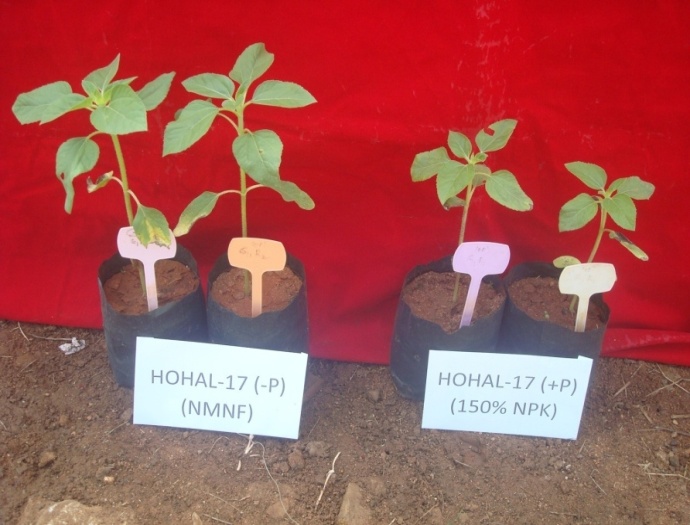 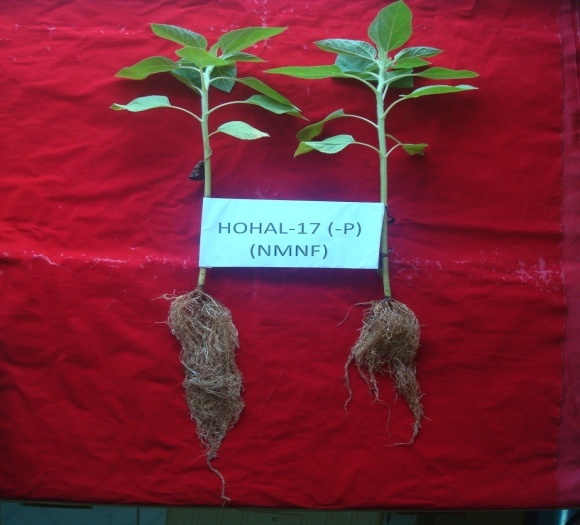 P Content (%)P Content (%)P Content (%)Dry matter (g/pl)Dry matter (g/pl)Dry matter (g/pl)P Uptake (mg/g)P Uptake (mg/g)P Uptake (mg/g)GenotypeP1(+P) P2(- P) MeanP1(+P) P2(- P) meanP1(+P) P2(- P) MeanHOHAL-170.23 0.40 0.32 1.37 3.06 2.21 3.28 12.42 7.85 CSFI-5075 0.41 0.32 0.36 2.18 1.76 2.22 8.93 5.69 7.33 HOHAL-220.39 0.31 0.35 2.08 2.23 2.15 8.31 6.98 7.65 CSFH-8712 0.29 0.22 0.25 1.50 0.69 1.09 4.49 1.55 3.02 DRSH-1 0.41 0.18 3.00 1.57 0.46 1.02 6.48 0.86 3.67 Mean0.35 0.29 1.84 1.64 6.73 5.50 CV(%)9.24 9.67 12.89 CD (0.05) Genotype0.028 0.15 0.75 P levels0.017 0.10 0.45 Root length (cm/pl)Root length (cm/pl)Root length (cm/pl) Root volume (cc/pl) Root volume (cc/pl) Root volume (cc/pl)GenotypeP1(+P) P2(- P) meanP1(+P) P2(- P) MeanHOHAL-1722.4 27.0 24.7 5.32 15.17 10.25 CSFI-5075 22.1 33.7 27.9 7.12 8.32 7.72 HOHAL-2215.8 15.8 15.8 5.17 5.17 5.17 CSFH-8712 17.5 17.0 17.2 1.82 1.82 1.82 DRSH-1 21.6 13.9 17.8 7.32 1.37 4.35 Mean19.9 20.7 5.35 6.37 CV(%)9.01 4.06 CD (0.05) Genotype0.50 0.78 P levels0.31 0.48 